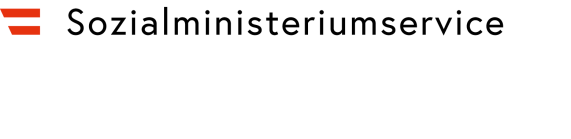 Wie kommt man zu einer Inklusionsförderung oder InklusionsförderungPlus?Im Rahmen des Inklusionspaketes für Menschen mit Behinderung können Unternehmen, die begünstigte Behinderte einstellen, beim SOZIALMINISTERIUMSERVICE ab 1.3.2019 die Inklusionsförderung sowie die InklusionsförderungPlus beantragen.Wer wird gefördert?Die Inklusionsförderung erhalten einstellungspflichtige Unternehmen (das sind Unternehmen mit 25 oder mehr Mitarbeiterinnen und Mitarbeitern in Österreich), wenn sie eine Person mit einer Begünstigteneigenschaft beschäftigen. Die InklusionsförderungPlus erhalten nicht-einstellungspflichtige Unternehmen (das sind Unternehmen mit weniger als 25 Mitarbeiterinnen und Mitarbeitern in Österreich), wenn sie eine Person mit einer Begünstigteneigenschaft beschäftigen.Zur Forcierung der Beschäftigung von Frauen mit Behinderungen soll bei Vorliegen der sonstigen Voraussetzungen im Zeitraum vom 1.Jan.2020 bis 31.Dez.2021 in jedem Fall, unabhängig von der Beschäftigungspflicht, eine InklusionsförderungPlus gewährt werden.Die Anzahl der Dienstnehmerinnen und Dienstnehmer zum Zeitpunkt der Antragstellung ist vom Unternehmen im Antrag anzugeben. Keine Förderung erhalten Einrichtungen des Bundes und der Länder, Träger öffentlichen Rechts, die selbst Träger der Rehabilitation sind (z.B. Sozialversicherungsträger, Arbeitsmarktservice, Sozialhilfeverbände, Fonds Soziales Wien), Städte, Gemeinden und Gemeindeverbände, soweit sie 400 oder mehr Dienstnehmer/innen beschäftigen, sowie politische Parteien und Parlamentsklubs.Lehrverhältnisse sind nicht förderbar. Für jeden begünstigt Behinderten in einem Lehrverhältnis erhält die Dienstgeberin oder der Dienstgeber vom Sozialministeriumservice eine Prämie aus Mitteln des Ausgleichstaxfonds. Was sind die weiteren Rahmenbedingungen?Für die Gewährung der Inklusionsförderung sowie der InklusionsförderungPlus muss das Ende der AMS-Eingliederungsbeihilfe in den Zeitraum ab 1.1.2019 fallen. Ein Antrag auf Inklusionsförderung bzw. auf InklusionsförderungPlus ist innerhalb von 12 Monaten nach dem Ende der AMS-Eingliederungsbeihilfe zu stellen.Der Nachweis über den Erhalt der Eingliederungsbeihilfe ist vom antragstellenden Unternehmen zu erbringen. Es können sowohl befristete als auch unbefristete Dienstverhältnisse gefördert werden.Eine behinderungsbedingte Leistungseinschränkung der Dienstnehmerin oder des Dienstnehmers (wie bei der SMS-Entgeltbeihilfe) ist nicht nachzuweisen. Ab wann wird gefördert?Der Bezug einer Inklusionsförderung sowie einer InklusionsförderungPlus kann ab dem Auslaufen der AMS-Eingliederungsbeihilfe erfolgen, frühestens jedoch ab dem 7. Monat nach dem Beginn des Dienstverhältnisses.Ab wann kann der Antrag gestellt werden?Die Antragstellung ist ab dem 1. März 2019 möglich.Der Antrag sollte möglichst mit Auslaufen der AMS-Eingliederungsbeihilfe gestellt werden, damit die Inklusionsförderung bzw. die InklusionsförderungPlus direkt an die AMS-Eingliederungsbeihilfe anknüpfen kann.Ist dies nicht möglich, kann die Förderung trotzdem rückwirkend ab dem Ende der AMS-Eingliederungsbeihilfe zuerkannt werden (frühestens allerdings jedoch ab dem 7. Monat des Dienstverhältnisses).Wie lange dauert die Förderung?Die Inklusionsförderung sowie die InklusionsförderungPlus werden für die Dauer von 12 Monaten gewährt.Liegt der Bescheid über die Begünstigteneigenschaft erst nach dem Ende der AMS-Eingliederungsbeihilfe vor, so ist das Datum der Antragstellung (Beginn der Begünstigteneigenschaft) für den Beginn der Förderung ausschlaggebend. In diesem Fall beträgt die Dauer der Förderung 12 Monate ab dem Datum der Antragstellung auf Feststellung der Zugehörigkeit zum Personenkreis der begünstigten Behinderten.Eine Stückelung bzw. Unterbrechung der jeweiligen Fördervarianten ist möglich z.B. bei Saisonarbeit. In Summe darf die Förderdauer 12 Monate nicht überschreiten. Der zeitgleiche Bezug einer Entgelt- oder Arbeitsplatzsicherungsbeihilfe ist ausgeschlossen.Wie hoch ist die Förderung und wann erfolgt die Auszahlung?Die Höhe der Inklusionsförderung beträgt 30% des Bruttogehalts, ohne Sonderzahlungen. Die monatliche Obergrenze beträgt € 1.000,-. Das Bruttogehalt muss über der Geringfügigkeitsgrenze liegen, damit eine Inklusionsförderung zuerkannt werden kann.Die Höhe der InklusionsförderungPlus beträgt 30% des Bruttogehalts, ohne Sonderzahlungen und 25% Zuschlag zur Inklusionsförderung. Die monatliche Obergrenze beträgt demnach € 1.250,-. Das Bruttogehalt muss über der Geringfügigkeitsgrenze liegen, damit eine InklusionsförderungPlus zuerkannt werden kann.Beispiel: Das Bruttogehalt beträgt 2000 Euro.
Die Inklusionsförderung beträgt 600 Euro (30% von 2000 Euro).
Die InklusionsförderungPlus beträgt 750 Euro (30% von 2000 Euro + 25% von 600 Euro).Etwaige Lohnzuschüsse anderer Fördergeber sind auf die Förderung anzurechnen. Eine Überförderung ist jedoch nicht zulässig.Die Auszahlung erfolgt grundsätzlich halbjährlich ab der Förderungszusage.Was passiert, wenn keine AMS-Eingliederungsbeihilfe gewährt wird?Wurde seitens des AMS keine Eingliederungsbeihilfe gewährt und liegen somit die Voraussetzungen für eine Inklusionsförderung oder eine InklusionsförderungPlus nicht vor, kann wie bisher ein Entgeltzuschuss ab dem 13. Monat nach Beginn des Dienstverhältnisses zuerkannt werden, in Ausnahmefällen auch davor, frühestens aber ab dem 7. Monat nach Beginn des Dienstverhältnisses.Wurde seitens des AMS eine Eingliederungsbeihilfe gewährt und liegt bei der Dienstnehmerin oder beim Dienstnehmer weiterhin die begünstigte Behinderteneigenschaft sowie eine behinderungsbedingte Leistungseinschränkung vor, kann im Anschluss an die Inklusionsförderung bzw. InklusionsförderungPlus ein Entgeltzuschuss vom Sozialministeriumservice zuerkannt werden.	Stand 01/2020	Änderungen vorbehalten, ohne GewährEine Information für Kundinnen und Kunden des Sozialministeriumservice